    	บันทึกข้อความ   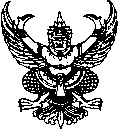 ส่วนราชการ  โรงพยาบาล....................................กลุ่ม/ฝ่าย......................................โทร.............................                                    ที่    	วันที่                  เรื่อง   ขออนุมัติแลกเปลี่ยนหรือขึ้นปฏิบัติงานแทนเวรนอกเวลาราชการและวันหยุดราชการเรียน   ผู้อำนวยการโรงพยาบาล....................................................... ตามคำสั่งโรงพยาบาล........................... ที่............../.....................ลงวันที่.................................     ได้มอบหมายให้เจ้าหน้าที่ขึ้นปฏิบัติงานนอกเวลาราชการและในวันหยุดราชการ ประจำเดือน........................พ.ศ. ......................นั้น		ด้วย ข้าพเจ้า...............................................................ตำแหน่ง............................................ต้องปฏิบัติหน้าที่ในเวร.................................................ของวันที่.............เดือน.........................พ.ศ. ..................ตั้งแต่เวลา............................น. ถึงเวลา..........................น. มีเหตุจำเป็นเร่งด่วน/ไม่สามารถขึ้นปฏิบัติงาน     ตามเวรดังกล่าวได้ เนื่องจาก (ระบุเหตุผล).........................................................................................................................................................................................................................................................................................ซึ่งในช่วงเวลาดังกล่าว ข้าพเจ้า     มีสิทธิ      ไม่มีสิทธิ เบิกค่าตอบแทนการปฏิบัติงานนอกเวลาฯ		จึงขออนุมัติให้ ........................................................ตำแหน่ง.....................................................		          ขึ้นปฏิบัติงานแทน		           แลกเปลี่ยนเวร โดยข้าพเจ้าจะอยู่เวรชดใช้ในวันที่...................เดือน..........................พ.ศ. ...................... ตั้งแต่เวลา............................น. ถึงเวลา..............................................น.		จึงเรียนมาเพื่อโปรดพิจารณาอนุมัติ						ลงชื่อ..........................................ผู้ขออนุมัติ						     (...........................................)						ลงชื่อ..........................................ผู้ยินยอม/ผู้แลกเปลี่ยน						     (...........................................)     ความเห็นหัวหน้างาน			ความเห็นหัวหน้ากลุ่ม/ฝ่าย                 คำสั่ง       …………………………….		   …………………………….                       อนุมัติลงชื่อ …………………………….	       ลงชื่อ …………………………….                     ไม่อนุมัติ       (..................................)                  (..................................)               ลงชื่อ.....................................ตำแหน่ง................................              ตำแหน่ง...................................                (....................................)							    ผู้อำนวยการโรงพยาบาลหรือผู้รับมอบอำนาจ                                        -ตัวอย่าง-